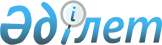 О признании утратившим силу некоторые постановления акимата Байганинского районаПостановление акимата Байганинского района Актюбинской области от 23 августа 2022 года № 153. Зарегистрировано в Министерстве юстиции Республики Казахстан 31 августа 2022 года № 29334
      В соответствии со статьями 31, 37 Закона Республики Казахстан "О местном государственном управлении и самоуправлении в Республике Казахстан", статьей 27 Закона Республики Казахстан "О правовых актах", акимат Байганинского района ПОСТАНОВЛЯЕТ:
      1. Признать утратившими силу некоторые постановления акимата Байганинского района:
      1) постановление акимата Байганинского района от 17 января 2017 года № 17 "Об определении специально отведенных мест для осуществления выездной торговли на территории Байганинского района" (зарегистрирован в Реестре государственной регистрации нормативных правовых актов за № 5265);
      2) постановление акимата Байганинского района от 1 июня 2017 года № 107 "Об установлении квоты рабочих мест для инвалидов по Байганинскому району" (зарегистрирован в Реестре государственной регистрации нормативных правовых актов за № 5537).
      2. Государственному учреждению "Аппарат акима Байганинского района" в установленном законодательством порядке обеспечить:
      1) государственную регистрацию настоящего постановления в Министерстве юстиции Республики Казахстан;
      2) размещение настоящего постановления на интернет-ресурсе акимата Байганинского района после его официального опубликования.
      3. Контроль за исполнением настоящего постановления возложить на курирующего заместителя акима Байганинского района.
      4. Настоящее постановление вводится в действие по истечении десяти календарных дней после дня его первого официального опубликования.
					© 2012. РГП на ПХВ «Институт законодательства и правовой информации Республики Казахстан» Министерства юстиции Республики Казахстан
				
      Аким Байганинского района 

К. Утаров
